Задание на 13 апреляТема:  Общие должностные и специальные обязанности военнослужащих. Воинская дисциплина, ее сущность и значение. ЛекцияВоинская обязанность – это установленный законом долг граждан нести службу в рядах ВС и выполнять другие обязанности, связанные с обороной страны.Содержание воинской обязанности граждан РФ определено ФЗ «О воинской обязанности и военной службе».1.Воинская обязанность граждан Российской Федерации (далее — граждане) предусматривает:
-воинский учет;-обязательную подготовку к военной службе;-призыв на военную службу;-прохождение военной службы по призыву;-пребывание в запасе;-призыв на военные сборы и прохождение военных сборов в период пребывания в запасе.В период мобилизации, в период военного положения и в военное время воинская обязанность граждан определяется федеральными конституционными законами, федеральными законами, иными нормативными правовыми актами Российской Федерации и также предусматривает:-призыв на военную службу по мобилизации, в период военного положения и в военное время;-прохождение военной службы в период мобилизации, в период военного положения и в военное время; военное обучение в период военного положения и в военное время.Граждане освобождаются от исполнения воинской обязанности только по основаниям, предусмотренным настоящим Федеральным законом.Граждане вправе исполнять конституционный долг по защите Отечества путем добровольного поступления на военную службу в порядке, установленном настоящим Федеральным законом.Граждане имеют право на замену военной службы альтернативной гражданской службой в соответствии с Конституцией Российской Федерации и федеральным законом.Исполнение гражданами воинской обязанности обеспечивают в пределах своей компетенции органы государственной власти, иные государственные органы и учреждения, организации независимо от организационно-правовых форм и форм собственности (далее — организации) и их должностные лица.Компенсация расходов, понесенных организациями и гражданами и связи с исполнением настоящего Федерального закона, является расходным обязательством Российской Федерации и осуществляется в порядке, определяемом Правительством Российской Федерации.Статус военнослужащихСтатус военнослужащих определен Федеральным законом РФ «О статусе военнослужащих». Под ним понимается совокупность прав и свобод, гарантированных государством, а также обязанностей и ответственности военнослужащих. Граждане приобретают статус военнослужащего с началом военной службы и утрачивают его с ее окончанием.В соответствии с этим законом военнослужащие обладают правами и свободами человека и гражданина с некоторыми ограничениями, которые установлены законами Российской Федерации.На военнослужащих возлагаются обязанности по подготовке к вооруженной защите и вооруженной защите Российской Федерации, которые связаны с необходимостью беспрекословного выполнения поставленных задач в любых условиях, в том числе с риском для жизни.В связи с особым характером обязанностей, возложенных на военнослужащих, и некоторым ограничением их прав и свобод им предоставляются льготы, гарантии и компенсации.Права военнослужащихВоеннослужащие пользуются установленными законодательством Российской Федерации правами и свободами наравне с другими гражданами. Однако с учетом особого характера обязанностей военнослужащих для них существуют определенные ограничения в общегражданских правах и свободах.Так, право на свободу передвижения реализуется военнослужащими с учетом необходимости поддержания боевой готовности воинской части и обеспечения своевременности прибытия к месту службы. Правила передвижения военнослужащих в расположении воинской части, их выезда за пределы гарнизона, на территории которого они проходят военную службу, определяются общевоинскими уставами.При реализации права на свободу слова, выражения своих мнений и убеждений, на доступ к поручению и распространению информации военнослужащие не должны разглашать государственную и военную тайну, обсуждать и критиковать приказы командира. Военнослужащим запрещается участвовать в забастовках, а также прекращать исполнение обязанностей военной службы с целью урегулирования вопросов, связанных с ее прохождением. Военнослужащие в свободное от военной службы время вправе участвовать в богослужениях и религиозных церемониях как частные лица, но они не имеют права отказываться от исполнения обязанностей военной службы по религиозным мотивам и использовать свои служебные полномочия для пропаганды того или иного отношения к религии. Военнослужащие в соответствии с законодательством Российской Федерации имеют право избирать и быть избранными в органы государственной власти и органы местного самоуправления. Они могут состоять в общественных объединениях, не преследующих политические цели, и участвовать в их деятельности в свободное от исполнения служебных обязанностей время.Право на труд реализуется военнослужащими посредством прохождения военной службы. Характер служебной деятельности и перемещение по службе военнослужащих, проходящих военную службу по призыву, определяется их квалификацией, а также служебной необходимостью. Военнослужащие не имеют права заниматься другой оплачиваемой работой, за исключением педагогической, научной и другой творческой деятельности (если они не препятствуют исполнению обязанностей военной службы). Продолжительность служебного времени военнослужащих, проходящих военную службу по призыву, определяется распорядком дня воинской части. Им предоставляется ежедневно не менее восьми часов для сна и двух часов для личных потребностей, за исключением случаев, определенных общевоинскими уставами (боевое дежурство, внутренняя служба и др.). Военнослужащим, проходящим военную службу по призыву в военных образовательных учреждениях профессионального образования и учебных воинских частях, предоставляется не менее одних суток отдыха еженедельно. Дни отдыха предоставляются военнослужащим в выходные и праздничные дни, а если они заняты исполнением обязанностей военной службы, отдых предоставляется в другие дни недели. Военнослужащим, проходящим военную службу по призыву, предоставляется один основной отпуск, продолжительность которого зависит от занимаемой должности. Так, для военнослужащих, проходящих службу на воинских должностях, для которых штатом предусмотрены воинские звания солдат и матросов, он составляет 20 суток, для сержантов и старшин – 30 суток. Продолжительность основного отпуска может быть увеличена в качестве поощрения, либо сокращена в порядке наказания на срок до пяти суток. Время, необходимое для проезда военнослужащего к месту проведения отпуска и обратно, в счет отпуска не засчитывается. Военнослужащим может быть предоставлен отпуск по личным обстоятельствам до десяти суток (в случаях тяжелого состояния здоровья или смерти близкого родственника, пожара или другого стихийного бедствия, постигшего семью или близкого родственника военнослужащего, и в других исключительных случаях).Кроме общегражданских прав и свобод, военнослужащие имеют права, обусловленные военной службой. К числу таких прав относится право на материальное обеспечение в период нахождения на военной службе (денежное довольствие, продовольственное и вещевое обеспечение, предоставление жилых помещений).Денежное довольствие военнослужащих состоит из месячного оклада в соответствии с занимаемой воинской должностью и месячного оклада в соответствии с присвоенным воинским званием, которые составляют оклад месячного денежного содержания. Размеры этих окладов определяются Правительством Российской Федерации.Продовольственное обеспечение военнослужащих осуществляется по нормам и в сроки, установленные Правительством Российской Федерации. Организация питания военнослужащих, проходящих службу по призыву, организуется по месту службы.Военнослужащие обеспечиваются вещевым имуществом и банно-прачечным обслуживанием в зависимости от условий прохождения военной службы по установленным нормам.
Льготы военнослужащихВ связи с выполнением воинских обязанностей гражданам предоставляются определенные преимущества, которые называются льготами. Так, им гарантируется предоставление жилых помещений. Военнослужащие, проходящие военную службу по призыву, кроме матросов и старшин, находящихся на кораблях, размещаются в казармах, при этом в спальных помещениях на каждого человека должно приходиться менее 12 м3 объема воздуха. За военнослужащими, проходящими военную службу по призыву, курсантами военных образовательных учреждений профессионального образования сохраняются жилые помещения, занимаемые ими до призыва на военную службу.Охрана здоровья военнослужащих обеспечивается созданием благоприятных условий воинской службы и быта, а также системой мер по ограничению опасных факторов военной деятельности. Военнослужащие ежегодно проходят медицинское обследование, с ними проводятся лечебно-профилактические и лечебно-оздоровительные мероприятия. Военнослужащие, проходящие военную службу по призыву, и курсанты военных учреждений профессионального образования при необходимости обеспечиваются бесплатным санаторно-курортным лечением в соответствии с заключением военно-врачебной комиссии. Указанным военнослужащим при убытии в отпуск по болезни выплата дотации на лечение производится в размере четырех установленных Федеральным законом минимальных размеров оплаты труда. Курсанты военных учреждений профессионального образования, воспитанники учреждений среднего (полного) общего образования с дополнительной образовательной программой, имеющей целью военную подготовку несовершеннолетних граждан (суворовских военных училищ, нахимовского военно-морского училища, военно-музыкального училища, а также кадетских корпусов и училищ, созданных Правительством РФ), при пользовании военными туристскими базами оплачивают не более 30 % стоимости путевки.Военнослужащие имеют право на обучение в военных учреждениях профессионального образования. За гражданами, призванными на военную службу в период обучения в государственных образовательных учреждениях профессионального образования, при увольнении с военной службы сохраняется право на продолжение образования в том образовательном учреждении, в котором они обучались до призыва. Граждане, уволенные с военной службы, пользуются преимущественным правом на поступление в государственные образовательные учреждения высшего и среднего профессионального образования и на подготовительные отделения вузов.Граждане, уволенные с военной службы и поступающие в государственные образовательные учреждения высшего и среднего профессионального образования по рекомендации командиров, пользуются правом внеконкурсного зачисления при условии получения ими положительных оценок на вступительных экзаменах.Военнослужащие, проходящие военную службу по призыву, курсанты военных образовательных учреждений профессионального образования, воспитанники образовательных учреждений среднего (полного) общего образования с дополнительной образовательной программой, имеющей целью военную подготовку несовершеннолетних граждан, пользуются установленными льготами при посещении платных мероприятий, организуемых учреждениями культуры и спорта. В расположении воинских частей военнослужащие бесплатно пользуются услугами библиотек и читальных залов, имуществом культурно-просветительного назначения, спортивными сооружениями и инвентарем.Военнослужащие имеют право на бесплатный проезд железнодорожным, воздушным, водным и автомобильным транспортом (кроме такси) при следовании в служебные командировки, в связи с переводом на новое место военной службы, к местам использования основного отпуска (один раз в году), на лечение и обратно, на избранное место жительства при увольнении с военной службы.Военнослужащие, проходящие военную службу по призыву, имеют право на бесплатную пересылку писем, отправляемых воинскими частями. Бесплатно также пересылаются письма, адресованные по месту их военной службы.Военнослужащим, проходящим военную службу по призыву, при увольнении с военной службы выплачивается единовременное пособие, равное установленному Федеральным законом одному минимальному размеру оплаты труда.Обязанности военнослужащихВозлагаемые на военнослужащих обязанности по своему содержанию подразделяются на общие, должностные и специальные.Общие обязанности распространяются на всех военнослужащих независимо от их должностного положения, воинского звания, принадлежности к виду или роду войск. В них выражается сущность воинского долга.Должностные обязанности военнослужащих определяются воинскими уставами и другими нормативными документами, учитывающими специфику исполнения военной службы по специальности.Специальные обязанности возникают в связи с возложением на военнослужащего заданий, выполнение которых выходит за рамки его повседневных обязанностей по занимаемой должности.За совершенные правонарушения в зависимости от характера и тяжести военнослужащие несут дисциплинарную, административную, материальную, гражданско-правовую и уголовную ответственность.Рекомендуемая литература:Сапронов Ю.Г., Безопасность жизнедеятельности: учебник для среднего профессионального образования / Ю.Г. Сапронов, / Изд. 3-е – М.: Издательский центр «Академия», 2015. – С 83 – 89.Косолапова Н.В. Безопасность жизнедеятельности. Практикум: учеб.пособие для студ. учреждений сред. проф. образования.ФЗ «О статусе военнослужащего» №76 от 27 мая 1998г.Задание на 14 апреляТема:  Закон о воинской обязанности и военной службе.С 1 января 1998 г. вступил в силу Федеральный закон «О статусевоеннослужащих», В нем говорится: «Статус военнослужащих есть совокупностьправ, свобод, гарантированных государством, а также обязанностей иответственности военнослужащих, установленных настоящим Федеральным законом,Федеральными конституционными законами и иными нормативными и правовымиактами РФ».К военнослужащим относятся:- граждане, проходящие военную службу по контракту;- граждане, проходящие военную службу по призыву;- офицеры, призванные на военную службу в соответствии суказом Президента РФ.Граждане приобретают статус военнослужащих с началом военной службы иутрачивают его, с окончанием военной службы.В законе РФ «О статусе военнослужащих» для военнослужащих устанавливается единая система правовой и социальной защиты, а также материального и иных видов обеспечения.Закон РФ «О статусе военнослужащих» устанавливает следующие правовые основы их социальной защиты:- защита свободы, чести и достоинства военнослужащих (военнослужащие находятся под защитой государства, никто не вправе вмешиватьсяв служебную деятельность военнослужащих, кроме лиц, уполномоченных на этозаконодательством);- свобода передвижения(военнослужащие, проходящие военную службу по призыву, вправе свободнопередвигаться в расположении воинских частей и в пределах гарнизонов, вкоторые они уволены из расположения воинских частей);- свобода слова(военнослужащие, реализуя право на свободу слова, выражение своих мнений иубеждений, доступ к получению и распространению информации, не должныразглашать государственную и военную тайну, обсуждать и критиковать приказы командиров и начальников);-участие военнослужащих в забастовках запрещается;- право на участие в управлении делами общества и государства(военнослужащие имеют право избирать и быть избранными в органыгосударственной власти и местного самоуправления);- право на труд(время прохождения граждан на военной службе по призыву засчитывается в ихобщий трудовой стаж и стаж работы по специальности из расчета один месяцвоенной службы за два месяца работы);- служебное время и право на отдых(ежедневно, за исключением случаев, определяемых общевоинскими уставами ВС,военнослужащим предоставляется не менее восьми часов для сна и двух часовличного времени, а также не менее одних суток отдыха еженедельно);- денежное довольствие(денежное довольствие военнослужащего состоит из месячного оклада всоответствии с занимаемой должностью и месячного оклада в соответствии сприсвоенным воинским званием и других дополнительных денежных выплат);- дополнительные денежные выплаты(военнослужащим, проходящим военную службу по призыву, при убытии в основнойотпуск, а также в отпуск по болезни производится выплата в размере не менееодного оклада денежного содержания);- право на жилище(за военнослужащими, проходящими службу по призыву, сохраняются жилые помещения, занимаемые ими до призыва на военную службу, они не могут быть исключены из списков нуждающихся в улучшении жилищных условий);- право на охрану жизни, здоровья, медицинскую помощь(военнослужащие имеют право на бесплатную медицинскую помощь в военно-медицинских подразделениях, частях и учреждениях по месту военной службы. Онитакже, при наличии медицинских показаний, обеспечиваются бесплатнымсанаторно-курортным лечением);- страховые гарантии военнослужащих(военнослужащие подлежат государственному личному страхованию на случай гибели (смерти) или увечья (ранения, травмы, контузии), заболеваний, полученных в период прохождения ими военной службы);- право на образование и права в области культуры(военнослужащие имеют право обучаться в военных образовательных учреждениях профессионального образования, военнослужащим, проходящим военную службу по призыву, обучение в гражданскихобразовательных учреждениях профессионального образования не разрешается);- проезд в транспорте(военнослужащие имеют право на бесплатный проезд в железнодорожном, воздушном, водном и автомобильном (кроме такси) транспорте в командировки, в связи с переводом к новому месту военной службы, к местам использования основного отпуска, дополнительных отпусков, на лечение и обратно, к постоянному месту жительства при увольнении с военной службы, на всех видах общественного транспорта городского, пригородного и местного сообщения (кроме такси);- почтовые отправления(военнослужащие, проходящие военную службу по призыву, имеют право на бесплатную пересылку писем, отправляемых воинскими частями, бесплатными почтовыми посылками отправляется собственная одежда граждан, призванных на военную службу).Увольнение граждан с военной службы.Военнослужащим, проходившим военную службу по призыву, при увольнении своенной службы выплачивается единовременное пособие, равное установленному законом минимальному размеру оплаты труда.Проходящие военную службу по контракту имеют статус военнослужащих и обладают всеми правами и свободами, установленными законодательством Российской Федерации.Военнослужащие, проходящие военную службу по контракту, имеют ряд дополнительных прав и льгот по сравнению с теми, кто служит по призыву. Они имеют право на изменение места военной службы, в том числе и на перевод в другую местность, в соответствии с заключенными ими контрактами, с учетом условий прохождения военной службы, по состоянию здоровья военнослужащих и членов их семей. Контрактники имеют право при увольнении с военной службы на выбор постоянного места жительства в любом населенном пункте России.Время прохождения военной службы по контракту засчитывается в общий трудовой стаж, включается в стаж государственной службы государственного служащего и в стаж работы по специальности из расчета один день военной службы за один день работы.Общая продолжительность еженедельного служебного времени военнослужащих, проходящих военную службу по контракту, не должна превышать нормальную продолжительность еженедельного рабочего времени, установленную законодательством России. Исключение составляет несение боевого дежурства, учения, походы кораблей и другие мероприятия, которые проводятся при необходимости без ограничений общей продолжительности еженедельного служебного времени.При переезде военнослужащих на новое место военной службы в другой населенный пункт им производится выплата подъемного пособия в размере двух окладов денежного содержания на военнослужащего, одного оклада на супругу и половины оклада на каждого из остальных членов семьи военнослужащего.Военнослужащим-контрактникам может выплачиваться ежемесячная надбавка за сложность, напряженность и специальный режим военной службы в размере до 50% оклада по воинской должности.Военнослужащие, проходящие военную службу по контракту, и члены их семей обеспечиваются санаторно-курортным лечением и организованным отдыхом в санаториях, домах отдыха, пансионатах, на туристических базах Министерства обороны РФ. При этом военнослужащие оплачивают 25%, а члены их семей -50% стоимости путевки.Все военнослужащие независимо от воинского звания и должности равны перед законом и несут ответственность, установленную для граждан Российской Федерации, с учетом особенностей своего правового положения.
Военнослужащие в зависимости от характера и тяжести совершенного нарушения могут нести дисциплинарную, административную, материальную, гражданско-правовую и уголовную ответственность.Дисциплинарную ответственность военнослужащие несут за проступки, связанные с нарушением воинской дисциплины, норм морали или общественного порядка согласно Дисциплинарному уставу Вооруженных Сил РФ.За административные правонарушения (нарушения правил дорожного движения, правил охоты, рыболовства и охраны рыбных запасов, таможенных правил) военнослужащие несут ответственность на общих основаниях, но к ним не могут быть применены административные взыскания в виде штрафа, лишения права на управление транспортными средствами, исправительных работ и др.Материальную ответственность военнослужащие несут за материальный ущерб, причиненный государству при исполнении обязанностей военной службы в соответствии с Федеральным законом о материальной ответственности военнослужащих.Гражданско-правовую ответственность военнослужащие несут за невыполнение или ненадлежащее выполнение предусмотренных Федеральными законами и иными нормативными правовыми актами обязательств, за убытки и моральный вред, причиненные не при исполнении обязанностей военной службы государству, физическим и юридическим лицам.Уголовную ответственность военнослужащие несут за совершенные преступления в соответствии с законодательством Российской Федерации. За преступления против установленного порядка несения военной службы они несут ответственность в соответствии с Уголовным кодексом Российской Федерации (раздел «Преступления против военной службы»).Военнослужащий вправе также обратиться с жалобой в суд на неправомерные действия органов государственного управления, общественных объединений и должностных лиц. Каждый военнослужащий имеет право подавать жалобу лично или уполномочивать на это другое лицо о незаконных в отношении его действиях командиров (начальников) или других военнослужащих, о нарушении установленных законами прав и преимуществ, а также о неудовлетворении его положенным довольствием.Воинская дисциплина обязывает каждого военнослужащего быть верным Военной присяге, строго соблюдать Конституцию и законы Российской Федерации; выполнять свой воинский долг, умело и мужественно, добросовестно изучать военное дело, беречь военное и государственное имущество; стойко переносить трудности военной службы, не щадить своей жизни для выполнения воинского долга; быть бдительным, строго соблюдать военную и государственную тайну; поддерживать определенные воинскими уставами правила взаимоотношений между военнослужащими, крепить войсковое товарищество; оказывать уважение командирам и друг другу; соблюдать правила воинского приветствия и воинской вежливости; с достоинством вести себя в общественных местах; не допускать самому недостойных поступков и удерживать других от них; содействовать защите чести и достоинства граждан.Применять поощрения и налагать дисциплинарные взыскания могут только прямые начальники (начальники, которым военнослужащие подчинены по службе, и те, кто, хотя бы и временно, являются прямыми начальниками).За нарушение воинской дисциплины или общественного порядка военнослужащий лично несет дисциплинарную ответственность.
При нарушении военнослужащим воинской дисциплины или общественного порядка командир может ограничиться напоминанием ему о его обязанностях и воинском долге, а в случае необходимости подвергнуть дисциплинарному взысканию. При этом командир учитывает, что налагаемое взыскание является мерой укрепления дисциплины и воспитания военнослужащего и должно соответствовать тяжести совершенного проступка и степени установленной вины. В целях укрепления воинской дисциплины и воспитания военнослужащих за совершенные ими поступки на солдат, матросов, сержантов и старшин могут налагаться дисциплинарные взыскания.На солдат и матросов:- выговор;- строгий выговор;- лишение проходящих военную службу по призыву очередного увольнения из
расположения воинской части или с корабля на берег;- лишение нагрудного знака отличника;- досрочное увольнение в запас проходящих военную службу по контракту.На сержантов и старшин, проходящих военную службу по призыву, могут налагаться следующие взыскания:- выговор;- строгий выговор;- лишение очередного увольнения из расположения воинской части или с корабля на берег;- лишение нагрудного знака отличника;- снижение в должности;- снижение в воинском звании на одну ступень;- снижение в воинском звании на одну ступень с переводом на низшую должность.На сержантов и старшин, проходящих военную службу по контракту, могут налагаться следующие взыскания:- выговор;- строгий выговор- лишение нагрудного знака отличника;- снижение в должности;- досрочное увольнение в запас.Преступления в зависимости от характера и степени общественной опасности, предусмотренные Уголовным кодексом РФ, подразделяются на преступления небольшой тяжести (умышленные и неосторожные деяния, за совершение которых максимальное наказание не превышает двух лет лишения свободы); преступления средней тяжести (максимальное наказание не превышает пяти лет лишения свободы); тяжкие преступления (максимальное наказание не превышает десяти лет лишения свободы); особо тяжкие преступления (предусмотрено наказание в виде лишения свободы на срок свыше десяти лет или более строгое наказание).Преступлениями против военной службы признаются предусмотренные Уголовным кодексом РФ (глава 33) преступления против установленного порядка прохождения военной службы, совершенные военнослужащими, проходящими военную службу по призыву либо по контракту в Вооруженных Силах Российской Федерации, других войсках и воинских формированиях РФ, а также гражданами, пребывающими в запасе, во время прохождения ими военных сборов.Уголовная ответственность за преступления против военной службы, совершенные в военное время либо в боевой обстановке, определяется законодательством Российской Федерации военного времени.Сопротивление начальнику или принуждение его к нарушению обязанностей военной службы, сопряженное с насилием или с угрозой его применения, наказывается ограничением по военной службе на срок до двух лет, либо содержанием в дисциплинарной воинской части на срок до двух лет, либо лишением свободы на срок до пяти лет.Лишение свободы заключается в изоляции осужденного от общества путем направления его в колонию-поселение или помещение в исправительную колонию общего, строгого или особого режима либо в тюрьму. Лишение свободы устанавливается на срок от шести месяцев до двадцати лет.Нанесение побоев или применение иного насилия в отношении начальника, совершенное во время исполнения им обязанностей военной службы или в связи с исполнением этих обязанностей, наказывается ограничением по военной службе на срок до двух лет, либо содержанием в дисциплинарной воинской части на срок до двух лет, либо лишением свободы на срок до пяти лет.Самовольное оставление части или места службы, а равно неявка в срок без уважительных причин на службу при увольнении из части при назначении, переводе, из командировки, отпуска или лечебного учреждения продолжительностью свыше двух суток, но не более десяти суток, совершенные военнослужащим, проходящим военную службу по призыву, наказываются арестом на срок до шести месяцев или содержанием в дисциплинарной воинской части на срок до одного года.Уклонение военнослужащего от исполнения обязанностей военной службы путем симуляции болезни, или причинения себе какого-либо повреждения (членовредительство), или подлога документов, или иного обмана наказывается ограничением по военной службе на срок до одного года, либо арестом на срок до шести месяцев, либо содержанием в дисциплинарной воинской части на срок до одного года.Нарушение уставных правил караульной (вахтенной) службы лицом, входящим в состав караула (вахты), если это деяние повлекло причинение вреда охраняемым караулом (вахтой) объектам, наказывается ограничением по военной службе на срок до двух лет, либо арестом на срок до шести месяцев, либо содержанием в дисциплинарной воинской части на срок до двух лет, либо лишением свободы на срок до двух лет.Уклонение военнослужащего от исполнения обязанностей военной службы путем симуляции болезни, или причинения себе какого-либо повреждения (членовредительство), или подлога документов, или иного обмана наказывается ограничением по военной службе на срок до одного года, либо арестом на срок до шести месяцев, либо содержанием в дисциплинарной воинской части на срок до одного года.Нарушение уставных правил внутренней службы лицом, входящим в суточный наряд части, а равно нарушение уставных правил патрулирования в гарнизоне лицом, входящим в состав патрульного караула, если эти деяния повлекли тяжелые последствия, наказываются ограничением по военной службе на срок до двух лет, либо арестом на срок до шести месяцев, либо содержанием в дисциплинарной воинской части на срок до двух лет.Нарушение правил сбережения вверенных для служебного пользования оружия, боеприпасов или предметов военной техники, если это повлекло их утрату, наказывается штрафом в размере от ста до двухсот минимальных размеров оплаты труда или в размере заработной платы или иного дохода осужденного за период от одного до двух месяцев, либо ограничением по военной службе на срок до двух лет, либо арестом на срок шесть месяцев, либо содержанием в дисциплинарной воинской части на срок до двух лет, либо лишением свободы на срок до двух лет.Сапронов Ю.Г., Безопасность жизнедеятельности: учебник для среднего профессионального образования / Ю.Г. Сапронов, / Изд. 3-е – М.: Издательский центр «Академия», 2015. – С 90 – 97.Косолапова Н.В. Безопасность жизнедеятельности. Практикум: учеб.пособие для студ. учреждений сред. проф. образования.ФЗ «О статусе военнослужащего» №76 от 27 мая 1998г Задание на 15 апреляПрактическое занятие  №18-19.Прохождение военной службы по призывуЦель: Завершить формирование целостного представления о военной организации нашего государства в системе руководства этой организации, закрепить их значение о возрастании роли ВС РФ в современном мире. Караульная служба. Обязанности и действия часового.Время выполнения 2 ч.Оснащение рабочего места: конспект, тетрадь для практических работ, дидактический материал, учебник безопасность жизнедеятельности.Основные теоретические положенияВС РФ состоят из центральных органов военного управления, объединений, соединений, частей, подразделений и организаций, которые входят в виды и рода войск, в тыл ВС РФ и в войска, не входящие в виды и рода войск.К центральным органам управления относятся Министерство обороны Российской Федерации (Минобороны России), Генеральный штаб ВС РФ, а также ряд управлений, ведающих определенными функциями и подчиненных определенным заместителям министра обороны или непосредственно министру обороны. Кроме того, в состав центральных органов управления входят Главные командования видами Вооруженных сил Российской Федерации.Вид ВС РФ — это их составная часть, отличающаяся особым вооружением и предназначенная для выполнения возложенных задач, как правило, в какой-либо среде (на суше, в воде, в воздухе). Это Сухопутные войска, Военно-воздушные силы, Военно-морской флот.Каждый вид ВС РФ состоит из родов войск (сил), специальных войск и тыла.Под родом войск понимается часть вида ВС РФ, отличающаяся основным вооружением, техническим оснащением, организационной структурой, характером обучения и способностью к выполнению спец-ифических боевых задач. Кроме того, имеются самостоятельные рода войск.Общее руководство ВС РФ осуществляет Верховный главнокомандующий Президент Российской Федерации.Министр обороны является прямым начальником всего личного состава ВС РФ и несет персональную ответственность за выполнение задач, возложенных на министерство.Домашнее заданиеБезопасность жизнедеятельности: учебник / В.Ю.Микрюков. - М .:КРОНУС, 2010г. стр. 143-147 (читать и отвечать на вопросы)Перечень вопросов для допуска к практическому занятию:Что значит вид ВС РФ? Что понимается под родом войск? Какая видовая структура принята в ВС РФ? Кто, согласно Конституции Российской Федерации, является Верховным Главнокомандующим ВС РФ? Кто осуществляет непосредственное руководство ВС РФ? Какие вопросы решает Минобороны России? Практические задания и рекомендации по их выполнениюВыполнение заданий необходимо начинать с изучения теоретического материала, руководствуясь вышеуказанной литературой и методическими материалами. Перед выполнением работы необходимо актуализировать основные понятия, приведенные в методических указаниях и учебной литературе.I. Рассмотреть полномочия органов государственной власти в системе руководства и управления Вооружёнными Силами.II.  Ответить на вопросы.Какими полномочиями обладают органы государственной власти РФ в случае агрессии против РФ. Когда возможна дислокация воинских частей ВС России за пределами территории РФ. Кто решает вопрос использования ВС РФ за пределами территории России. Какой орган государственной власти РФ определяет штатную численность ВС РФ. Какими полномочиями обладает Государственная дума в области обороны. Какой  органон государственной власти РФ определяет порядок расходовании средств на оборону. Схематично показать структуру ВС России. Какая роль отводится РВСН. С какими видами схожи задачи РВСН. Какая роль отводится войскам не входящим виды и рода ВС РФ. (назвать не менее 3-х задач) Проставить пропущенные слова в предложении. а) Система политических, экономических, социальных, правовых и иных мер по подготовке к вооруженной защите России – это ……б) …….. организует оснащение ВС РФ вооружением и военной техникой.в) …….. является основой стратегических ядерных сил.г) ……...определяет основные направления военной политики РФ.д) Оборона организуется и осуществляется в соответствии с …….., федеральными законами и нормативными правовыми актами.Оснащение рабочего места: конспект, тетрадь для практических работ, дидактический материал, учебник безопасность жизнедеятельности.Основные теоретические положенияВоенная служба — важнейший вид деятельности граждан Российской Федерации по вооруженной защите Отечества. Законом об обороне установлена воинская обязанность граждан.Основным актом законодательства, предусматривающим содержание, формы, порядок исполнения воинской обязанности в Российской Федерации, является Федеральный закон «О воинской обязанности и военной службе» Воинская обязанность граждан Российской Федерации предусматривает:воинский учет; обязательную подготовку к военной службе; призыв на военную службу; прохождение военной службы по призыву; пребывание в запасе; призыв на военные сборы и прохождение военных сборов. Военная служба заключается в повседневном выполнении конкретных воинских обязанностей в ВС РФ, других войсках, органах внешней разведки и федеральных органах безопасности, других воин-ских формированиях и органах.В зависимости от уровня военной (военно-специальной) подготовки, характера занимаемых должностей, существующих воинских званий все военнослужащие различаются по составам.Домашнее заданиеБезопасность жизнедеятельности: учебник / В.Ю.Микрюков. - М .:КРОНУС, 2010г. стр. 147-167 (читать и отвечать на вопросы)Перечень вопросов для допуска к практическому занятию:Чем является защита Отечества для гражданина Российской Федерации согласно Конституции Российской Федерации? Как, каким образом осуществляется постановка граждан Российской Федерации на воинский учет? Какие существуют категории годности к военной службе в Российской Федерации? Какие обязанности возлагаются на граждан Российской Федерации по воинскому учету? Какие существуют виды подготовки юношей к военной службе в Российской Федерации? Каков порядок прохождения военной службы? Практические задания и рекомендации по их выполнениюВыполнение заданий необходимо начинать с изучения теоретического материала, руководствуясь вышеуказанной литературой и методическими материалами. Перед выполнением работы необходимо актуализировать основные понятия, приведенные в методических указаниях и учебной литературе.Задания для выполнения работыI.	Изучить статьи  ФЗ  «О воинской обязанности и военной службе».и ответить письменно на вопросы.Каким законом установлена воинская обязанность граждан Российской Федерации? Какой законодательный акт обусловливает содержание, формы и порядок исполнения воинской обязанности в Российской Федерации? На каких основаниях происходит зачисление граждан на военную службу в процессе комплектования ВС РФ личным составом? Кто подлежит призыву на военную службу в Российской Федерации? Какие категории годности к военной службе предусматривают прохождение военной службы по призыву? Какие существуют требования к российским гражданам, поступающим на военную службу по контракту на воинские должности, для которых штатом предусмотрены воинские звания солдат, матросов, сержантов и старшин? Каким образом осуществляется комплектование ВС РФ офицерским составом? На какие составы подразделяются все военнослужащие ВС РФ? В каких случаях предусмотрено досрочное увольнение граждан с военной службы? Кто из граждан Российской Федерации зачисляется в запас (резерв) ВС РФ? Для чего он создается? II.  Отгадать  ключевое слово в кроссворде (по вертикали) Ключевое слово. Решает вопрос о призыве гражданина на военную службу. Документ, который призывник получает под роспись. Военная деятельность, которая исполняется гражданами в видах и родах ВС РФ. Подразделение в армии. Лица, обладающие правами, свободами человека и гражданина с некоторыми ограничениями. Что предусматривает категория «В» в заключении о годности гражданина. Документ, на основании которого осуществляется призыв на военную службу 2 р. в год. Совокупность прав, свобод, обязанностей и ответственности военнослужащих. Лейтенант, старший лейтенант, капитан. Исключение из списков воинской части. Совокупность вооруженных сухопутных  сил государства. Задание на 16 апреляПРАКТИЧЕСКОЕ ЗАНЯТИЕ  № 20-21Тема: Прохождение военной службы по контракту.ЦельОбразовательная: познакомить учащихся с понятием «контрактная служба», условиями ее прохождения, с требованиями, предъявляемыми к гражданам, поступающим на военную службу по контракту;Развивающая: развивать логическое мышление, навыки сравнения и самостоятельной работы, умение выделять главное, развивать навыки работы с разными источниками; умение вести диалог, чётко формулировать свои мысли;Воспитательная:  сформировать у учащихся уважительное отношение к профессии военного, позитивный настрой по отношению к службе по контракту, желание посвятить свою жизнь  с военной профессии.Учебно-методический комплекс:А.Т.   Смирнов,   Б.И.   Мишин,  В.А.  Васнев  «Основы  безопасности   и жизнедеятельности»,    Москва,  Просвещение,  20015 г.Оборудование: учебники, рабочие тетради,  компьютер.Армии других странНа сегодняшний день только два государства на земле – Исландия и Коста-Рика – не имеют собственных армий. В этих странах существует только полиция, которая выполняет функции пограничных войск. Швейцария, единственная в мире страна, имеет по традиции милиционную армию, отличающуюся от традиционной тем, что она формируется в тот момент, когда возникает необходимость в защите интересов государства. Армии на добровольной, контрактной основе в чистом виде имеют следующие страны НАТО: США, Великобритания, Франция, Канада, Люксембург; 2 из 19 нейтральных стран Европы: Ирландия, Мальта; 8 из 23 стран Ближнего Востока и Северной Африки; 19 из 38 африканских стран южнее Сахары; 14 из 26 стран Азии и Австралии; 11 из 26 стран Америки и Карибского бассейна. - Как вы думаете в чем преимущество профессиональной армии над армией, где солдатские и сержантские должности комплектуются в основном по призыву?Без сомнения, профессиональная армия, укомплектованная добровольцами, имеет целый ряд преимуществ. Более длительные, чем продолжительность действительной военной службы, сроки контракта способствуют повышению качества профессиональной подготовки личного состава.Мобильное боевое ядро Российских вооруженных Сил планируется создать в первую очередь из контрактников-профессионалов. К тому же военный выбор уже сам по себе предполагает повышение личной ответственности военнослужащего в пределах его должностного предназначения. - В чем же главное отличие военной службы по контракту от службы по призыву?Военная служба по контракту – это добровольная служба, когда гражданин заключает контракт с Министерством обороны РФ, где обязуется проходить военную службу на определенных условиях. В контракте закрепляются:добровольность поступления на военную службу;срок в течение которого гражданин обязуется проходить военную службу;условия контракта.Условия контракта включают в себя:обязанность гражданина проходить военную службу в течение установленного срока;добросовестно исполнять все общие, должностные и специальные обязанности военнослужащих;право гражданина на соблюдение собственных прав и прав членов его семьи, включая получение установленные льгот, гарантий и компенсацийКонтракт о прохождении военной службы заключается гражданином с Министерством обороны Российской Федерации письменно по типовой форме в порядке, определяемом Положением о порядке прохождения военной службы.     Контракт о прохождении военной службы вступает в силу со дня его подписания соответствующим должностным лицом в соответствии с Положением о порядке прохождения военной службы и прекращает свое действие со дня заключения военнослужащим иного контракта о прохождении военной службы, исключения военнослужащего из списков воинской части в случае, указанном в Федеральном законе «О воинской обязанности и военной службе», а также в иных случаях, установленных федеральными законами.Что же представляет собой современный воин-контрактник?Сегодня, согласно социологическому исследованию, проведенному Минобороны РФ, среднестатистический военнослужащий-контрактник - это молодой человек 26-32 лет, имеющий среднее специальное образование, выходец из семьи рабочих или житель сельской местности. 70 % из них ранее служили в армии, остальные перешли на контрактную службу со службы по призыву, 57 % до службы работали и имеют профессиональный опыт. Половина – люди семейные, имеющие среднее и среднее специальное образование. Значительная часть (68 %) – работники промышленности, сельского хозяйства, транспорта, связи. Многие из них принадлежат к малообеспеченным слоям населения. Их прежде всего привлекает стабильная заработная плата, возможность получить через определенной время жилье, установленные законом льготы, бесплатное питание, обмундирование и медицинское обслуживание. Более ранний, чем на «гражданке», выход на пенсию и т.д. Но определенная часть контрактников – это люди, которых побуждают к военной службе иные нравственные установки: убежденность в высокой социальной значимости выполнения воинского долга, желание испытать свои силы в экстремальных условиях, патриотический настрой.  Важно и то, что во время службы по контракту можно приобрести твердые навыки организаторской и трудовой деятельности, а нередко и дефицитную специальность. Существует определенный порядок поступления граждан на военную службу по контракту. Каков он сейчас мы и постараемся это выяснить.- У вас на столах есть выдержки из закона «О воинской обязанности и военной службе», найдите пожалуйста в них и назовите какие категории граждан имеют право заключить контракт с Министерством Обороны РФ.   Законом «О воинской обязанности и военной службе» определено, что контракт на прохождение военной службы имеют право заключать:Военнослужащие, у которых заканчивается предыдущий контракт о прохождении военной службы;военнослужащие, проходящие военную службу по призыву, окончившие до призыва на военную службу образовательные учреждения высшего профессионального образования и получившие в указанных образовательных учреждениях высшее профессиональное образование, а также военнослужащие, проходящие военную службу по призыву и прослужившие не менее 3 месяцев; граждане, пребывающие в запасе;граждане мужского пола, не пребывающие в запасе, окончившие образовательные учреждения высшего профессионального образования;граждане женского пола, не пребывающие в запасе; другие граждане в соответствии с нормативными правовыми актами Президента Российской Федерации.Женщины в нашей армииСтремление женщин к социальному равноправию с мужчинами, к выполнению более широких социальных функций привело к кардинальным изменениям роли женщины в обществе. Женщины все более активно участвуют в традиционно мужских видах деятельности, таких, как политика, государственное управление, предпринимательство, армия.Социально-экономическая ситуация в России стала базой для развития новых тенденций. К новым явлениям относится также и приток женщин на военную службу. Это связано с рядом причин: ухудшением демографической ситуации в стране, массовыми увольнениями военнослужащих, некомплектом частей и подразделений. Кроме того, в условиях социальной напряженности поступление на военную службу по контракту помогает женщинам решить многие материальные проблемы. Чувство социальной обеспеченности, постоянный заработок, бесплатное жилье, медицинское обслуживание, обмундирование и ежегодный оплачиваемый отпуск, различные социальные гарантии, компенсации и денежные надбавки - все это привлекает женщин в армию. В Вооруженных силах Российской Федерации на должностях офицеров, прапорщиков и мичманов проходят службу более 22,5 тысяч военнослужащих-женщин, еще 38,4 тысячи женщин проходят службу по контракту на должностях солдат, матросов, сержантов и старшин. При этом, около 2400 женщин служат в должности офицеров, а старшие офицерские посты занимают более 1000 представительниц прекрасного пола, сообщает "Интерфакс" со ссылкой на управление пресс-службы и информации Минобороны РФ.Всего в Вооруженных силах насчитывается 30 женщин - полковников, 340  - подполковников, 640 - майоров, 670 - капитанов, 470 - старших лейтенантов, 240 - лейтенантов и 10 - младших лейтенантов, говорится в сообщении. Офицеры  - женщины проходят службу в основном на должностях медицинских специальностей, в войсках связи, в финансовой службе и в службе военного перевода. Более половины женщин - офицеров имеют военную подготовку. Большинство женщин служат в Сухопутных войсках, ВВС и РВСН. Около 700 женщин принимали участие в боевых действиях и вооруженных конфликтах. На должностях гражданского персонала в структурах Минобороны трудится более 500 тысяч женщин. Первый контракт на прохождение военной службы можно заключать в возрасте от 18 до 40 лет, иностранным гражданам от 18 до 30 лет.Первый контракт о прохождении военной службы заключается:с военнослужащим, проходящим военную службу по призыву, или иным гражданином, поступающим на военную службу на воинскую должность, для которой штатом предусмотрено воинское звание солдата, матроса, сержанта, старшины, - на три года; с иностранным гражданином - на пять лет; с военнослужащим, проходящим военную службу по призыву, или иным гражданином, поступающим на военную службу на воинскую должность, для которой штатом предусмотрено воинское звание прапорщика, мичмана или офицера, за исключением граждан, указанных в подпункте "д" настоящего пункта, - на пять лет;с военнослужащим, обучающимся в военном образовательном учреждении профессионального образования по образовательной программе высшего профессионального образования, - на время обучения в указанном образовательном учреждении и пять лет военной службы после его окончания;с военнослужащим, обучающимся в военном образовательном учреждении профессионального образования по образовательной программе среднего профессионального образования, - на время обучения в указанном образовательном учреждении и три года военной службы после его окончания, а в случаях, установленных Положением о порядке прохождения военной службы, - на время обучения в указанном образовательном учреждении и пять лет военной службы после его окончания;с гражданином, прошедшим обучение по программе военной подготовки в учебном военном центре при федеральном государственном образовательном учреждении высшего профессионального образования и поступающим непосредственно после окончания указанного образовательного учреждения на военную службу на воинскую должность, для которой штатом предусмотрено воинское звание офицера, - на три года или пять лет. 
С военнослужащим, проходящим военную службу по призыву, может быть заключен первый контракт о прохождении военной службы на меньший срок при условии, что общая продолжительность его военной службы по призыву и по первому контракту составит три года.С военнослужащим, проходящим военную службу по призыву и изъявившим желание поступить на военную службу по контракту в период чрезвычайных обстоятельств (ликвидация последствий стихийных бедствий, выполнение мероприятий чрезвычайного положения, восстановление конституционного порядка и иные чрезвычайные ситуации) либо для участия в деятельности по поддержанию или восстановлению международного мира и безопасности, не ранее чем за один месяц до истечения срока военной службы может быть заключен контракт о прохождении военной службы на срок от шести месяцев до одного года .Новый контракт может быть заключен на срок 3, 5 и 10 лет.Отбор кандидатов для поступления на военную службу по контракту из числа граждан, не находящихся на военной службе, и иностранных граждан осуществляется военными комиссариатами, а из числа военнослужащих – воинскими частями.Военный комиссар: Гражданин, изъявивший желание поступить на военную службу по контракту, подает заявление в военкомат, где он состоит на воинском учете, если не состоит на учете – в военкомат по месту жительства или непосредственно в воинскую часть.Если этот гражданин является военнослужащим, то он падает рапорт о желании поступить на военную службу по контракту.Военный комиссар:Основаниями для отказа кандидату, поступающему на военную службу по контракту, в заключении с ним соответствующего контракта являются:отсутствие в Вооруженных Силах Российской Федерации, других войсках, воинских формированиях и органах вакантных воинских должностей согласно профилю подготовки кандидата или полученной им военно-учетной специальности;решение аттестационной комиссии воинской части, утвержденное командиром (начальником) воинской части, о заключении контракта о прохождении военной службы с другим кандидатом по итогам конкурсного отбора;решение комиссии военного комиссариата или аттестационной комиссии воинской части о несоответствии кандидата, поступающего на военную службу по контракту, требованиям, установленным настоящим Федеральным законом.
Контракт о прохождении военной службы не может быть заключен с гражданами, в отношении которых вынесен обвинительный приговор и которым назначено наказание, в отношении которых ведется дознание либо предварительное следствие или уголовное дело в отношении которых передано в суд, гражданами, имеющими неснятую или непогашенную судимость за совершение преступления, а также отбывавшими наказание в виде лишения свободы. Контракт не может быть заключен с гражданами, лишенными на определенный срок вступившим в законную силу решением суда права занимать воинские должности, в течение указанного срока.	В случае отказа гражданин имеет право обжаловать данное решение в вышестоящем органе, прокуратуре или суде.Мед. работник:Годными к поступлению на военную службу по контракту признаются граждане, которые по состоянию здоровья годны к военной службе (категория «А») или годны к военной службе с незначительными ограничениями (категория «Б»).По результатам профессионального психологического отбора выносится одно из четырех заключений о профессиональной пригодности гражданина к военной службе по контракту на конкретной воинской должности.Рекомендуется в первую очередь – 1 категория;Рекомендуется- вторая категория – 2 категория;Рекомендуется условно – 3 категория;Не рекомендуется – 4 категория.На военную службу по контракту не может быть принят гражданин, отнесенный по результатам профессионального отбора к 4 категории профессиональной пригодности. Общими требованиями, кроме перечисленных выше, является наличие, как минимум, общего среднего образования.Все заключившие контракт имеют право на:служебную жилую площадь на первые 5 лет службы, а затем благоустроенное жилье в порядке очереди;ежемесячное денежное довольствие, а также систему дополнительных вознаграждений и выплат за выслугу лет, классность, службу в отдаленных районах и особые условия места службы; при заключении контракта, при убытии к новому месту службы и при увольнении из ВС (с 2012 г. эта сумма должна быть не менее 35 тыс. рублей, как заявил начальник Генерального штаба).бесплатные ежемесячный продовольственный паек, вещевое довольствие, медицинское обслуживание;льготное санаторно-курортное обслуживание, ежегодный отпуск от 30 до 45 суток (в зависимости от выслуги лет) с бесплатным проездом отпускника и членов семьи в оба конца;возможность выхода на пенсию после 20 лет выслуги;ряд существенных льгот по налоговому обложению, государственному страхованию, проезду железнодорожным, воздушным, водным и автомобильным транспортом. На сегодняшний день профессия военного – востребована обществом, государством.Профессия военного была и остаётся настоящей мужской профессией. Избравший для себя этот профессиональный путь – человек с высоким чувством долга. Этот человек достоин самого высокого уважения.Государство заботится о своих защитниках, делает профессию военного максимально привлекательной с финансовой точки зрения, предоставляет военным всевозможные льготы.Профессия военного достаточно популярна среди молодёжи.  (демонстрируются фотографии учеников  школы – курсантов военных вузов). Возможно, вскоре их ряды сможет пополнить и кто-то из нас.VII. Литература.Сапронов Ю.Г., Безопасность жизнедеятельности: учебник для среднего профессионального образования / Ю.Г. Сапронов, / Изд. 3-е – М.: Издательский центр «Академия», 2015. – С 83 – 89.Косолапова Н.В. Безопасность жизнедеятельности. Практикум: учеб.пособие для студ. учреждений сред. проф. образования.ФЗ «О статусе военнослужащего» №76 от 27 мая 1998г.Задание на 18 апреляI. Тема:. Структура и органы управления гражданской обороной. Мониторинг и прогнозирование чрезвычайных ситуаций. Гражданская оборона, её структура и задачи по защите населения от опасностей, возникающих при ведении военных действий или вследствие этих действий.. Лекция Гражданская оборона (ГО) – это система мероприятии по подготовке и защите населения, материальных и культурных ценностей на территории Российской Федерации от опасностей, возникающих при ведении военных действий или вследствие этих действий (Закон РФ «О гражданской обороне» 12 февраля 1998 г. № 28--ФЗ). Гражданская оборона России является составной частью общей системы государственных оборонных мероприятий, проводимых в мирное и военное время. Деятельность гражданской обороны направлена на защиту от современных средств нападения противника, так и на проведение спасательных и неотложных аварийно-восстановительных работ на объектах и в очагах поражения при чрезвычайных ситуациях мирного и военного времени. Служба гражданской обороны - служба, предназначенная для проведения мероприятий по гражданской обороне, включая подготовку необходимых сил и средств и обеспечение действий гражданских организаций гражданской обороны в ходе проведения аварийно - спасательных и других неотложных работ при ведении военных действий или вследствие этих действий;Гражданские организации гражданской обороны - формирования, создаваемые на базе организаций по территориально - производственному принципу, не входящие в состав Вооруженных Сил Российской Федерации, владеющие специальной техникой и имуществом и подготовленные для защиты населения и организаций от опасностей, возникающих при ведении военных действий или вследствие этих действий;Территория, отнесенная к группе по гражданской обороне, - территория, на которой расположен город или иной населенный пункт, имеющий важное оборонное и экономическое значение, с находящимися в нем объектами, представляющий высокую степень опасности возникновения чрезвычайных ситуаций в военное и мирное времяНачалом пути Гражданской обороны в нашей стране считается март 1918 года. Изданное Комитетом революционной обороны воззвание "К населению Петрограда и его окрестностей" устанавливало правила поведения населения в условиях воздушного нападения и явилось первым документом, определяющим мероприятия гражданской обороны.Историки определили март 1918 года начальным этапом (первым) зарождения системы отвечающей за защиту населения в нашей стране, содержанием которого явились революционные перемены не только в социально-политическом строе страны, но и в последовательной индустриализации и связанным с ней техническим перевооружением зарождающейся системы. Появление первых признаков военной опасности со стороны Германии повлекло за собой проведение комплекса мероприятий по организации защиты гражданского населения.На этом этапе все мероприятия ПВО и ПХО были объединены в общегосударственную систему под общим руководством Наркомата по военным и морским делам. Содержание второго этапа (ноябрь 1932 г.- июль 1941 г.) является комплекс военно-политических и организационных мероприятий по защите населения и народного хозяйства страны. В связи с этим 4 октября 1932 года было принято Советом народных комиссаров СССР «Положение о противовоздушной обороне СССР», которым впервые определены мероприятия и средства непосредственной защиты населения и территорий страны от воздушной опасности в зоне возможного действия авиации противника. Этим актом было положено начало создания МПВО, предназначенной для защиты населения от воздушного нападения противника. В связи с этим 4 октября 1932 года принято считать днем рождения МПВО – начальным этапом развития государственной системы защиты населения и территорий.Развитие МПВО шло по двум направлениям - военному и гражданскому. С одной стороны, в наиболее крупных городах создавались территориальные части ПВО. Стали формироваться кадровые отдельные батальоны, а затем и полки МПВО. С другой - в городах-пунктах ПВО организовываться участковые команды (в границах участков милиции), объектовые (на предприятиях), а в домохозяйствах - группы самозащиты. К сожалению, за оставшееся до начала войны время не удалось полностью выполнить все необходимые мероприятия, решить все назревшие вопросы.Тем не менее, МПВО в основном оказалась неплохо подготовлена к выполнению многотрудных задач военного времени. Третий этап (июнь 1941-1945 г.г.) охватывает годы Великой Отечественной войны.Своевременное создание МПВО обеспечило в годы Великой Отечественной войны 1941-1945 гг. успешное решение задач защиты населения и объектов народного хозяйства от нападения с воздуха.Опыт войны показал, что от успешного решения задач по организации МПВО-ГО в значительной степени зависела не только бесперебойная работа промышленности и транспорта, но и высокое морально политическое состояние войск.В условиях войны она накопила богатый опыт организации защиты населения от ударов противника с воздуха и ликвидации их последствий. МПВО успешно справилась со своими задачами - затруднить фашистской авиации поражение целей в городах и народнохозяйственных объектов, обеспечить защиту граждан и оказывать помощь пострадавшим, проводить аварийно-восстановительные работы в очагах поражения, повышать устойчивость функционирования предприятий, коммунально-энергетических сетей. Тем самым она внесла достойный вклад в достижение общей победы нашей страны над фашистской Германией. МПВО страны из местной перерастает в стратегическую задачу страны.Четвертый этап (июнь 1945 - июль 1961 г.г.) этап совершенствования МПВО, связанный с поиском наиболее эффективных путей защиты населения и народного хозяйства от применения оружия массового поражения.Кардинальный шаг в развитии системы защиты населения и территорий страны от военных опасностей наша страна вынуждена была сделать в 1961 году и создать качественно новую систему – Гражданскую оборону, ставшую одним из стратегических факторов обеспечения жизнедеятельности государства в современной войне. В конце 50-х и начале 60-х годов стало очевидно, что МПВО с ее местными ограниченными по масштабу и характеру действиями и возможностями не готова к осуществлению крупных мер по защите населения и территории страны, к тому, чтобы существенно снизить потери и последствия. Решение, принятое руководством страны в 1961 году, о преобразовании МПВО в систему Гражданской обороны, вернее, ее трансформации, практически завершило начавшийся в 1955 г. процесс пересмотра устоявшихся взглядов на защиту населения и территорий в условиях возможного применения противником оружия массового поражения. В основу новой системы легли опыт, традиции, словом, все лучшее, что было создано за годы существования МПВО. В основном была сохранена организационная структура, подходы к обеспечению защиты населения, система его обучения. На этом этапе руководство МПВО-ГО было возложено на исполнительные органы Советов депутатов трудящихся краев, областей, городов и районов. В то же время гражданская оборона принципиально отличалась от МПВО. В чем же состояло это отличие? Во-первых, мероприятиям ГО был придан общегосударственный и общенародный характер. Все они планировались и реализовывались на всей территории страны и касались каждого гражданина и каждого коллектива.Во-вторых, система защитных мер исходила из необходимости обеспечить защиту населения и территорий страны от всех поражающих факторов оружия массового уничтожения. Это многократно усложняло проблему.В-третьих, расширился круг задач, решаемых гражданской обороной. Так в число основных ее задач вошла задача по обеспечению устойчивой работы промышленности в военное время.В-четвертых, новое качество приобрела задача по ликвидации последствий нападения противника. Опыт Хиросимы и Нагасаки показал, что в случае ядерного нападения возникает необходимость оказания помощи одновременно сотням тысяч пострадавших.Не без оснований считалось, что высокая готовность гражданской обороны к решению задач в условиях возможной ядерной войны будет являться одним из сдерживающих факторов ее развязывания. Вместе с тем, ориентация гражданской обороны в основном на осуществление мероприятий военного времени объективно способствовала однобокости ее развития. Авария на Чернобыльской АЭС подтвердила это, показав, что гражданская оборона не готова к качественному решению задач по защите населения и территорий страны от чрезвычайных ситуаций природного и техногенного характера. Кроме того, надо учитывать, что система гражданской обороны любой страны существует в конкретных социальных и экономических условиях.Поэтому, находясь в рамках жесткого централизованного государства, Гражданская оборона СССР носила и отрицательные черты административно-командной системы. Среди них одной из основных являлась ставка не на силу закона, а на силу директив и приказов, чрезмерно регламентирующих деятельность всех органов.Все это не только сковывало инициативу местных органов, но и не позволяло учитывать конкретные условия. Отсутствие правовой и экономической базы лишало их надежной опоры для реализации мероприятий гражданской обороны. Большое количество планируемых и проведенных мероприятий по линии гражданской обороны украшали отчеты и доклады, но, к сожалению, многие из них проводились формально. В последние годы существования Гражданской обороны СССР у большинства населения страны появился небеспочвенный скептицизм в отношении ее возможностей обеспечить надежную защиту в условиях ракетно-ядерной войны. Рассматривать в этих условиях систему гражданской обороны как способную самостоятельно обеспечить сохранение жизни людей в современной обстановке было наивным. Необходимость новых подходов к организации и содержанию мероприятий по защите населения и территорий, особенно в сфере природно-техногенной безопасности, вызывалась объективными условиями.Пятый этап (июль 1961 - сентябрь 1971 г.г.) характеризуется глубокими структурными изменениями ГО.С сентября 1971 г. непосредственное руководство системой ГО вновь, как и в 30-е годы, было передано военному ведомству. Это подняло ее развитие на более высокую ступень, обеспечило более эффективное руководство ею на всех уровнях.Шестой этап (октябрь 1971 - июль 1987 г.г.) связан с новыми структурными изменениями, связанными с усилением гонки вооружения и достижением СССР стратегического паритета. Была повышена эффективность руководства деятельностью ГО со стороны советских и военных органов управления министерств и ведомств. Характерной особенностью первых шести этапов развития МПВО-ГО является планирование выполнения всех мероприятий по защите населения и территорий в условиях военного времени. Предупреждение и ликвидация ЧС природного и техногенного характера в мирное время как задача перед названными системами не стоит.Развитие системы ГО и РСЧС во второй половине ХХ века.Седьмой этап (август 1987 - декабрь 1991 г.) развития системы ГО является этапом позитивных перемен в военно-политической ситуации, окончания "холодной" войны и переключения значительной части сил ГО на решение экологических и хозяйственных проблем. На данном этапе на ГО были возложены задачи по защите населения и территорий от стихийных бедствий, аварий, катастроф, в мирное время. Причиной тому явилось то, что 80-е годы ХХ века стали достаточно быстро накапливаться проблемы предупреждения и ликвидации чрезвычайных ситуаций природного и техногенного характера. Это было обусловлено значительным ростом в последние десятилетия количества и масштабов таких чрезвычайных ситуаций, по своим последствиям сопоставимых в ряде случаев с последствиями военно-политических конфликтов. Для их ликвидации требовалось сосредоточение усилий всего государства, а в некоторых ситуациях – помощь со стороны мирового сообщества. Именно Чернобыльская катастрофа 1986 года подтвердила назревшую необходимость решения проблем защиты населения и территорий при чрезвычайных ситуациях природного и техногенного характера на государственном уровне, а Спитакская трагедия (Армения, 1988 г.) ускорила принятие решения по данному вопросу. В середине 1989 года Верховный Совет СССР постановил создать постоянно действующую Государственную Комиссию Совета Министров СССР по чрезвычайным ситуациям, а постановлением Совета Министров СССР 15 декабря 1990 г. была образована Государственная общесоюзная система по предупреждению и действиям в чрезвычайных ситуациях, которая включала в себя союзную, республиканские и отраслевые (министерств и ведомств) подсистемы. Названная комиссия и система существовали до распада СССР. Аналогичным образом развивался этот процесс и в Российской Федерации. 12 октября 1990 г. Совет Министров РСФСР образовал Республиканскую комиссию по чрезвычайным ситуациям во главе с заместителем Председателя Совета Министров РСФСР. Восьмой этап (с декабря 1991 г. по настоящее время) начался с упразднения государственных структур СССР, образованием СНГ и созданием Российской системы предупреждения и действий в чрезвычайных ситуациях (РСЧС). В связи с этим в 1990 г. был создан специальный федеральный орган исполнительной власти – Российский корпус спасателей на правах государственного комитета, который после ряда преобразований превратился в 1994 г. в Министерство Российской Федерации по делам гражданской обороны, чрезвычайным ситуациям и ликвидации последствий стихийных бедствий (МЧС России). Преследовались цели – радикально улучшить работу по защите населения и территорий России при ЧС мирного и военного времени придать этой работе общенациональную значимость, возвести её на уровень государственной политики. В 1992 г. была создана Российская система предупреждения и действий в ЧС (РСЧС), предназначенная для реализации государственной политики в области защиты населения и территорий природного и техногенного характера. Подводя общие итоги деятельности МЧС России и РСЧС, можно с полной уверенностью сказать, что прошедшие годы убедительно подтвердили обоснованность, социально-политическую и экономическую целесообразность их создания. РСЧС позволила объединить в единую систему органы управления, силы и средства всех государственных и местных властных структур, предприятий, учреждений и организаций, занимавшихся ранее решением проблем противодействия чрезвычайным ситуациям разрозненно, без должной организованности и взаимодействия. Развернулась разработка нормативно-правовой базы по предупреждению и ликвидации чрезвычайных ситуаций. Впервые в отечественной истории деятельность в едином направлении была регламентирована законодательными актами государства. Сформировалась разветвленная, достаточно эффективно функционирующая система управления, охватившая всю инфраструктуру страны. Благодаря рациональной региональной политике укрепилось взаимодействие между органами управления различных уровней. В результате целенаправленного реформирования были значительно укреплены силы системы, созданы эффективные профессиональные мобильные подразделения центрального и регионального подчинения. Ведомственные и территориальные формирования аварийно-спасательного назначения вошли в группировки сил РСЧС и планово задействуются в случае чрезвычайных ситуаций. Значительно вырос профессионализм спасателей. Радикально улучшилось техническое оснащение сил. На базе войск гражданской обороны были сформированы группировки сил, заблаговременно нацеленные на возможный фронт аварийно-спасательных работ в мирное и военное время. Принципиально изменилось и усовершенствовалось финансовое и материально-техническое обеспечение системы. Внедрен механизм помощи территориям за счет чрезвычайного резервного фонда Правительства Российской Федерации. На всех уровнях созданы резервы материальных ресурсов на случай чрезвычайных ситуаций. Решается вопрос о распределении финансовой и материальной ответственности при чрезвычайных ситуациях между уровнями государственной власти, органами местного самоуправления. Развернуто широкое международное сотрудничество в области предупреждения и ликвидации чрезвычайных ситуаций на двусторонней и многосторонней основе. РСЧС высокими темпами интегрируется в мировое аварийно-спасательное сообщество, активность и успехи на международной арене снискали ей значительный авторитет.Структура ГО: Руководство гражданской обороной в РФ осуществляет Правительство РФ. Государственную политику в области гражданской обороны осуществляет федеральный орган исполнительной власти, уполномоченный Президентом РФ на решение задач в области гражданской обороны. Руководство гражданской обороной в федеральных органах исполнительной власти и организациях осуществляют их руководители. Руководство гражданской обороной на территориях субъектов РФ и муниципальных образований осуществляют соответственно главы органов исполнительной власти субъектов РФ и руководители органов местного самоуправления. Руководители федеральных органов исполнительной власти, органов исполнительной власти субъектов РФ и организаций несут персональную ответственность за организацию и проведение мероприятий по гражданской обороне и защите населения.Органами, осуществляющими управление гражданской обороной, являются:1) федеральный орган исполнительной власти, уполномоченный на решение задач в области гражданской обороны;2) территориальные органы - региональные центры по делам гражданской обороны, чрезвычайным ситуациям и ликвидации последствий стихийных бедствий и органы, уполномоченные решать задачи гражданской обороны и задачи по предупреждению и ликвидации чрезвычайных ситуаций по субъектам Российской Федерации.Территориальные органы - региональные центры по делам гражданской обороны, чрезвычайным ситуациям и ликвидации последствий стихийных бедствий и органы, уполномоченные решать задачи гражданской обороны и задачи по предупреждению и ликвидации чрезвычайных ситуаций по субъектам Российской Федерации, комплектуются военнослужащими войск гражданской обороны, лицами начальствующего состава Государственной противопожарной службы и гражданским персоналом.Руководители указанных территориальных органов назначаются в установленном порядке руководителем федерального органа, уполномоченного на решение задач в области гражданской обороны, из числа военнослужащих войск гражданской обороны, лиц начальствующего состава Государственной противопожарной службы и гражданского персонала;3) структурные подразделения федеральных органов исполнительной власти, уполномоченные на решение задач в области гражданской обороны;4) структурные подразделения (работники) организаций, уполномоченные на решение задач в области гражданской обороны, создаваемые (назначаемые) в порядке, установленном Правительством Российской Федерации.Все вышесказанное можно изобразить схематично, для наглядного представления: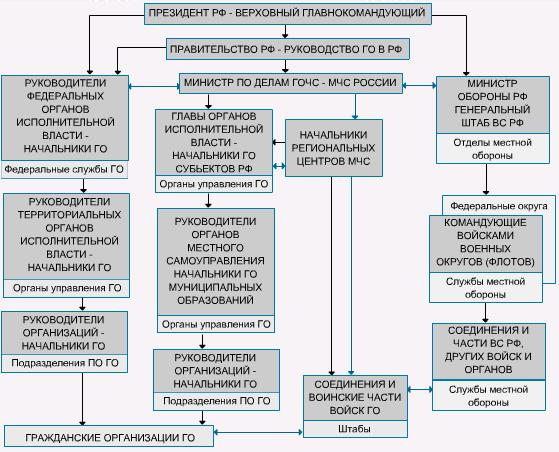 Основными задачами в области гражданской обороны являются:обучение населения способам защиты от опасностей, возникающих при ведении военных действий или вследствие этих действий;оповещение населения об опасностях, возникающих при ведении военных действий или вследствие этих действий;эвакуация населения, материальных и культурных ценностей в безопасные районы;предоставление населению убежищ и средств индивидуальной защиты;проведение мероприятий по световой маскировке и другим видам маскировки;проведение аварийно-спасательных работ в случае возникновения опасностей для населения при ведении военных действий или вследствие этих действий, а также вследствие чрезвычайных ситуаций природного и техногенного характера;первоочередное обеспечение населения, пострадавшего при ведении военных действий или вследствие этих действий, в том числе медицинское обслуживание, включая оказание первой медицинской помощи, срочное предоставление жилья и принятие других необходимых мер;борьба с пожарами, возникшими при ведении военных действий или вследствие этих действий;обнаружение и обозначение районов, подвергшихся радиоактивному, химическому, биологическому и иному заражению;обеззараживание населения, техники, зданий, территорий и проведение других необходимых мероприятий;восстановление и поддержание порядка в районах, пострадавших при ведении военных действий или вследствие этих действий, а также вследствие чрезвычайных ситуаций природного и техногенного характера;срочное восстановление функционирования необходимых коммунальных служб в военное время;срочное захоронение трупов в военное время;разработка и осуществление мер, направленных на сохранение объектов, существенно необходимых для устойчивого функционирования экономики и выживания населения в военное время;обеспечение постоянной готовности сил и средств гражданской обороны.Службы ГО.1. Для выполнения мероприятий по гражданской обороне создаются федеральные, республиканские, краевые, областные, автономной области и автономных округов, районные и городские службы гражданской обороны, а также службы гражданской обороны организаций.2. Решения о создании служб гражданской обороны принимаютсяПравительством Российской Федерации, органами исполнительной власти субъектов Российской Федерации, органами местного самоуправления и руководителями организаций в соответствии с их полномочиями.Положения о службах гражданской обороны утверждаются соответствующими начальниками гражданской обороны.Силы и средства ГО.Силы гражданской обороны – воинские формирования, специально предназначенные для решения задач в области гражданской обороны, организационно объединенные в войска гражданской обороны, а также гражданские организации гражданской обороны.2. Вооруженные Силы Российской Федерации, другие войска и воинские формирования выполняют задачи в области гражданской обороны в соответствии с законодательством Российской Федерации.Для решения задач в области гражданской обороны воинские части и подразделения Вооруженных Сил Российской Федерации, других войск и воинских формирований привлекаются в порядке, определенном Президентом Российской Федерации.3. Аварийно - спасательные службы и аварийно – спасательные формирования привлекаются для решения задач в области гражданской обороны в соответствии с законодательством Российской Федерации.Основы деятельности войск гражданской обороны1. На вооружении войск гражданской обороны находятся специальная техника, а также боевое стрелковое и холодное оружие.2. Военнослужащим войск гражданской обороны выдаются удостоверения личности установленного образца, подтверждающие их статус, и международные отличительные знаки гражданской обороны.3. Военнослужащие войск гражданской обороны могут проходить службу в федеральном органе исполнительной власти, специально уполномоченном на решение задач в области гражданской обороны, и иных органах, осуществляющих управление гражданской обороной, в порядке, установленном законодательством Российской Федерации.4. Деятельность войск гражданской обороны осуществляется с момента объявления состояния войны, фактического начала военных действий или введения Президентом Российской Федерации военного положения на территории Российской Федерации или в отдельных ее местностях, а также в мирное время при стихийных бедствиях, эпидемиях, эпизоотиях, крупных авариях, катастрофах, ставящих под угрозу здоровье населения и требующих проведения аварийно – спасательных и других неотложных работ.Гражданские организации гражданской обороны1. Гражданские организации гражданской обороны создаются организациями, указанными в пункте 2 статьи 9 настоящего Федерального закона. Порядок создания и деятельности гражданских организаций гражданской обороны определяется Правительством Российской Федерации.2. В гражданские организации гражданской обороны могут быть зачислены граждане Российской Федерации: мужчины в возрасте от 18 до 60 лет, женщины в возрасте от 18 до 55 лет, за исключением военнообязанных, имеющих мобилизационные предписания, инвалидов I, II или III группы, беременных женщин, имеющих детей в возрасте до восьми лет. а также женщин, получивших среднее или высшее медицинское образование, имеющих детей в возрасте до тех лет.В состав сил ГО входят:1. Невоенизированные формирования ГО.2. Военизированные части ГО.3. Силы и средства МО, МВД и Минздрава.1) Невоенизированные формирования (НФ) ГО - группа гражданских лиц, численность которых определена руководящими документами, оснащенная техникой и имуществом, положенными по табелю. Эти формирования получили названия "Спасательная (сводная) команда", "Невоенизированные отряды ГО". В состав НФ входят мужчины 16-60 лет и женщины 16-55 лет (кроме беременных и имеющих детей в возрасте до 8 лет) за исключением инвалидов всех групп.НФ классифицируют:а. По подчиненности:объектовые (подчинены начальнику объекта);территориальные (подчинены председателю исполкома);б. По назначению:— общего назначения (создаются на объектах н/х могут подчинятьсяруководителю предприятия или председателю исполкома);— специального (подчинены только руководителю предприятия);— специализированного (подчинены руководителю предприятия и вышестоящимруководителям министерств и ведомств);в. По степени готовности— повседневной (время готовности через 24 часа);— повышенной (время готовности через 6 часов);2) В каждой области есть отдельный батальон ГО.3) МО выделяет силы и средства в зависимости от вида ЧС. МВД – пожарные команды или отряды. Минздрав - бригады скорой помощи, которые комплектуются за счет персонала больниц и поликлиник.Мирное время. Существует один сигнал: "Внимание всем!". После него текст, разрабатываемый штабом ГО.Военное время. Сигналы: "Воздушная тревога", "Отбой воздушной тревоги", "Химическая тревога", "Радиационная опасность".По сигналу "Воздушная тревога" личный состав НФ в рабочее время действует по команде командира формирования. В нерабочее время - укрыться в защитном сооружении по месту жительства.По сигналу "Отбой воздушной тревоги" - личный состав НФ обязан связаться с командиром. Если связи нет - прибыть на объект н/х. По сигналам "Химическая тревога" и "Радиационная опасность" действия аналогичны.Граждане РФ в соответствии с федеральными законами и иными нормативными правовыми актами в области ГО имеют право и обязаны:проходить обучение способам защиты от опасностей, возникающих при ведении военных действий или вследствие этих действий:принимать участие в проведении других мероприятий по ГО:оказывать содействие органам государственной власти и организациям в решении задач в области ГО.ФЗ «О защите населения и территорий от ЧС природного и техногенного характера» определено, что граждане РФ в области защиты от ЧС имеют право:на защиту жизни, здоровья и личного имущества в случае возникновения чрезвычайных ситуаций;в соответствии с планами ликвидации ЧС использовать средства коллективной и индивидуальной защиты и другое имущество органов исполнительной власти субъектов РФ, органов местного самоуправления и организаций, предназначенное для защиты населения от ЧС;быть информированными о риске, которому они могут подвергнуться в определённых местах пребывания на территории страны, и о мерах необходимой безопасности;обращаться лично, а также направлять в государственные органы и органы местного самоуправления и коллективные обращения по вопросам защиты населения и территорий от ЧС;участвовать в установленном порядке в мероприятиях по предупреждению и ликвидации ЧС;на возмещение ущерба, причинённого их здоровью и имуществу вследствие ЧС;на медицинское обслуживание, компенсации и льготы за проживание и работу в зонах ЧС;на бесплатное государственное социальное страхование, получение компенсаций и льгот за ущерб, причинённый их здоровью при выполнении обязанностей в ходе ликвидации ЧС;на пенсионное обеспечение в случае потери трудоспособности в связи с увечьем или заболеванием, полученным при выполнении обязанностей по защите населения и территорий от ЧС, в порядке, установленном для работников, инвалидность которых наступила вследствие трудового увечья;на пенсионное обеспечение по случаю потери кормильца, погибшего или умершего от увечья или заболевания, полученного при выполнении обязанностей по защите населения и территорий от ЧС, в порядке, установленном для семей граждан, погибших или умерших от увечья, полученного при выполнении гражданского долга по спасению человеческой жизни, охране собственности и правопорядка.Граждане РФ обязаны:соблюдать законы и иные правовые нормативные акты РФ, субъектов РФ в области защиты населения и территорий от ЧС;соблюдать меры безопасности в быту и повседневной трудовой деятельности; не допускать нарушений производственной и технологической дисциплины, требований экологической безопасности, которые могут привести к возникновению ЧС;изучать основные способы защиты населения и территорий от ЧС, приёмы оказания первой мед.помощи пострадавшим, правила пользования коллективными и индивидуальными средствами защиты. Постоянно совершенствовать свои знания и практические навыки в указанной области;выполнять установленные правила поведения при угрозе и возникновении ЧС;при необходимости оказывать содействие в проведении аварийно-спасательных и других неотложных работ.Стихийные бедствия — такие явления природы, которые вызывают экстремальные ситуации, нарушают нормальную жизнедеятельность людей и работу объектов. Наиболее характерные стихийные бедствия для различных географических районов нашей страны — землетрясения, наводнения, селевые потоки и оползни, снежные лавины, бури и ураганы, пожары. Стихийные бедствия возникают внезапно и носят чрезвычайный характер. Они могут разрушать здания и сооружения, уничтожать ценности, нарушать процессы производства, вызывать гибель людей и животных. По характеру своего воздействия на объекты отдельные явления природы могут быть аналогичны воздействию некоторых поражающих факторов ядерного взрыва и других средств нападения противника. Землетрясения — наиболее опасные и разрушительные стихийные бедствия. Область возникновения подземного удара является очагом землетрясения, в пределах которого происходит процесс высвобождения накапливающейся энергии. В центре очага условно выделяется точка, именуемая гипоцентром. Проекция этой точки на поверхности земли называется эпицентром. В период землетрясения от гипоцентра во все стороны распространяются упругие сейсмические волны, продольные и поперечные. По поверхности земли во все стороны от эпицентра, расходятся поверхностные сейсмические волны. Землетрясения обычно охватывают обширные территории. При сильных землетрясениях нарушается целостность грунта, разрушаются здания и сооружения, выводятся из строя коммунально-энергетические сети, возможны человеческие жертвы. Землетрясение, как правило, сопровождается множеством звуков различной интенсивности в зависимости от расстояния до источника его возникновения. Вблизи источника землетрясения слышны резкие звуки, на некотором удалении они напоминают раскаты грома или гул взрыва. В горах возможны обвалы и лавины. Если землетрясение происходит под водой, возникают огромные волны-цунами, вызывающие страшные разрушения на суше. Последствия сильных землетрясений в некоторой степени похожи на последствия ядерного взрыва. Наводнения—временное затопление значительной части суши водой в результате действий сил природы. Наводнения могут быть вызваны: выпадением обильных осадков или интенсивным таянием снега (ледников), совместным действием паводковых вод и ледяных заторов; нагонным ветром; подводными землетрясениями. Наводнения можно прогнозировать: установить время, характер, ожидаемые его размеры и своевременно организовать предупредительные меры, значительно снижающие ущерб, создать благоприятные условия для проведения спасательных и неотложных аварийно-восстановительных работ. Селевые потоки и оползни. Сель—внезапно формирующийся в руслах горных рек временный поток, характеризующийся резким подъемом уровня воды и высоким содержанием в ней твердого материала. Он возникает в результате интенсивных и продолжительных ливней, бурного таяния ледников или снежного покрова и обрушения в русло большого количества рыхлообломочного материала. Имея большую массу и скорость передвижения, сели разрушают здания, сооружения, дороги и все другое на пути движения. Структурные сели в связи с внезапностью их возникновения и прямолинейностью движения представляют наибольшую опасность. Сель может двигаться со скоростью до 15 км/ч и несколькими волнами. Препятствия, встречающиеся на пути, сель переходит и наращивает свою энергию. Оползни — скользящее смещение масс горных пород вниз по склону под влиянием силы тяжести. Они возникают на каком-либо участке склона или откоса вследствие нарушения равновесия пород. Оползни часто приводят к катастрофическим последствиям и приобретают характер стихийного бедствия. Большинство потенциальных оползней можно предотвратить, если своевременно провести и организовать противооползневый режим: устройство постоянных водостоков, дренажей, временных снеговых канав и валов для поверхностного стока талых и ливневых вод; планировку поверхности стока с выравниванием бугров, заполнением ям и канав, заделкой трещин, приданием уклонов бессточным участкам; озеленение склонов. Снежные лавины, заносы и обледенения — одно из проявлений стихийных сил природы в зимний период. Они возникают в результате обильных снегопадов, которые могут продолжаться от нескольких часов до нескольких суток. Заносы, обледенения, лавины влияют на работу транспорта, коммунально-энергетического хозяйства, учреждений связи, сельскохозяйственных объектов. Особенно опасны снежные обвалы в горах, которые имеют большую разрушительную силу и причиняют материальный ущерб промышленным и гидротехническим комплексам, дорогам, линиям электропередач и связи, зданиям, сооружениям и вызывают человеческие жертвы. Резкие перепады температур при снегопадах приводят к покрытию различных поверхностей льдом или мокрым снегом. Обледенение опасно для воздушных линий, антенно-мачтовых и других подобных сооружений. Бури и ураганы возникают при прохождении глубинных циклонов и представляют собой движение воздушных масс (ветер) с огромной скоростью. При урагане скорость движения воздуха превышает 32,7 м/с (более 118 км/ч). Проносясь над земной поверхностью, ураган ломает и вырывает с корнем деревья, срывает крыши и разрушает дома, линии электропередач и связи, здания и сооружения, выводит из строя различную технику. В результате короткого замыкания электросетей возникают пожары, нарушается снабжение электроэнергией, прекращается работа объектов, возможно возникновение других вредных последствий. Люди могут оказаться под обломками разрушенных зданий и сооружений. Летящие с большой скоростью обломки разрушенных зданий и сооружений и другие предметы могут нанести людям тяжелые травмы. Пожары—стихийное распространение горения, проявляющееся в уничтожающем действии огня, вышедшего из-под контроля человека. Возникают пожары, как правило, при нарушении мер пожарной безопасности, в результате разрядов молнии, самозагорания и других причин. Лесные пожары — неуправляемое горение растительности, распространяющееся на площади леса. В зависимости от того, в каких элементах леса распространяется огонь, пожары подразделяются на низовые, верховые и подземные (почвенные), а от скорости продвижения кромки пожара и высоты пламени пожары могут быть слабыми, средней силы и сильными. Чаще всего пожары бывают низовые. Низовые пожары распространяются только по напочвенному покрову (горение хвойного подлеска, опавшей хвои, листьев, коры, валежника, пней и др.). Верховые пожары могут быть беглыми и устойчивыми, в последнем случае огонь движется сплошной стеной от напочвенного покрова до крон деревьев со скоростью до 8 км/час. Беглые пожары возникают только при сильном ветре, огонь по пологу распространяется “скачками” со скоростью до 25 км/ч и обычно опережает фронт низового пожара. Подземные (почвенные) лесные пожары обычно являются развитием низового пожара. Они возникают на участках с торфяными почвами или имеющих мощный слой подстилки. В слой торфа огонь заглубляется обычно у стволов деревьев. Горение происходит медленно, беспламенно. Подгорают корни деревьев, которые падают, образуя завалы. Торфяные пожары чаще всего бывают в местах добычи торфа, возникают обычно из-за неправильного обращения с огнем, от разрядов молнии или самовозгорания. Торф горит медленно на всю глубину его залегания. Торфяные пожары охватывают большие площади и трудно поддаются тушению. Пожары в городах и населенных пунктах возникают при нарушении правил противопожарной безопасности, из-за неисправности электропроводки, распространения огня при лесных, торфяных и степных пожарах, при замыкании электропроводки во время землетрясений. Очень пожароопасные населенные пункты из деревянных построек с малыми разрывами между зданиями. При пожаре в населенных пунктах сильный ветер может разносить воспламененный материал и искры на значительные расстояния и этим распространять пожар. Пожары в городах и населенных пунктах оказывают морально-психологическое воздействие на людей и нарушают нормальную жизнедеятельность. На объектах заблаговременно разрабатываются специальные мероприятия по предотвращению или максимальному снижению последствий стихийных бедствий, характерных для данного географического района, и уменьшению возможных потерь людей и материальных ценностей. К числу таких мероприятий относятся: строгое соблюдение специфических мер безопасности, организация оповещения руководящего состава, формирований и населения, специальная подготовка и оснащение формирований, оказание медицинской помощи пораженным и материальной помощи пострадавшим и др. Краткая характеристика крупных аварий и катастроф. Крупные аварии и катастрофы на объектах могут возникать в результате стихийного бедствия, а также нарушения технологии производства, правил эксплуатации различных машин, оборудования и установленных мер безопасности. Их воздействия подобны стихийным бедствиям. Под аварией понимают внезапную остановку работы или нарушение процесса производства на промышленном предприятии, транспорте, других объектах, приводящие к повреждению или уничтожению материальных ценностей. Под катастрофой понимают внезапное бедствие; событие, влекущее за собой трагические последствия. Катастрофы сопровождаются разрушением зданий различных сооружений, уничтожением материальных ценностей и гибелью людей. Наиболее опасным следствием крупных аварий и катастроф являются пожары и взрывы. В ряде случаев, особенно на предприятиях нефтяной, химической и газовой промышленности, аварии вызывают загазованность атмосферы, разлив нефтепродуктов, агрессивных жидкостей и сильнодействующих ядовитых веществ. Аварии и катастрофы могут быть на железнодорожном, воздушном и водном транспорте, а также в результате обрушения при строительстве и монтаже сооружений и конструкций различных объектов.За всю свою историю человечество не раз сталкивалось с катастрофами неожиданными, губительными событиями, которые несли смерть людям, разрушали их города и посевы. Причиной их были разнообразные природные явления - извержения вулканов, землетрясения, цунами, наводнения, смерчи, эпидемии. Но 26 апреля 1986 года в 1: 23 стало ясно, что катастрофы, созданные руками людей, могут быть в тысячи раз страшнее и опаснее даже самых сильных природных катаклизмов. В этот день человечество впервые испугалось само себя больше, чем вулкана или землетрясения. Произошла авария на четвёртом энергоблоке Чернобыльской АЭС. Литература.Сапронов Ю.Г., Безопасность жизнедеятельности: учебник для среднего профессионального образования / Ю.Г. Сапронов, / Изд. 3-е – М.: Издательский центр «Академия», 2015. – С 123 – 130.Косолапова Н.В. Безопасность жизнедеятельности. Практикум: учеб.пособие для студ. учреждений сред. проф. образования.ТЕРМИНОЛОГИЧЕСКИЙ МИНИМУМАВАРИЯ — производственная или транспортная ситуация, не предусмотренная действующими технологическими регламентами и правилами и сопровождающаяся существенным увеличением воздействия на окружающую среду и людей. АККУМУЛЯЦИЯ — (обогащение) восприятие вредных веществ средой или живыми организмами в концентрациях, превышающих их содержание в среде или пище. АНТРОПОГЕННОЕ ЗАГРЯЗНЕНИЕ —  загрязнение,  возника- ющее в результате хозяйственной или иной деятельности людей. АЭРОЗОЛЬ — мелкодисперсная система, состоящая из твердых частиц или капелек жидкости, взвешенных в воздухе с жидкими частицами (туман), с твердыми (дым). БЕДСТВИЕ СТИХИЙНОЕ — любое разрушительное, как пра-вило, непредотвратимое природное явление: землетрясение, засу-ха, наводнение, массовое размножение вредителей и т.д. БЕДСТВИЕ  ЭКОЛОГИЧЕСКОЕ  —  последствия  катастрофы. Равновесное состояние экосистемы (окружающей природной сре-ды) на предельно низком энергетическом уровне. БЕЗОПАСНОСТЬ — состояние защищенности отдельных лиц, общества и природы от чрезмерной опасности. В качестве единиц измерения безопасности используют показатели, характеризую-щие состояние здоровья людей и качества окружающей среды. БЕЗОПАСНОСТЬ ЖИЗНЕДЕЯТЕЛЬНОСТИ — обеспечение нормальных, (комфортных) условий деятельности людей, их жиз-ни и защита человека и природной среды от воздействия вредных факторов, превышающих нормативно допустимые уровни. В условиях производства называется ОХРАНА ТРУДА. БЕЗОПАСНОСТЬ РАДИАЦИОННАЯ — мероприятия, направ- ленные на предотвращение вредного воздействия ионизирующего излучения на производственный персонал и 10. БЕЗОПАСНОСТЬ ЭКОЛОГИЧЕСКАЯа) Совокупность действий, состояний и процессов? прямо или косвенно не приводящих к ущербу, наносимому природной среде, отдельным людям и человечеству.б) Процесс обеспечения защищенности жизненно важных интересов личности, общества, природы и государства от реальных и потенциальных угроз, создаваемых антропо-генным или естественным воздействием на окружающую среду.БИОЦИД — собирательное название любого вещества, способ-ного уничтожить или повредить живые организмы, например пе-стициды, акарициды, гербициды и т.д. БОЛЕЗНЬ — состояние организма, характеризующееся серьез-ным нарушением гомеостаза и развитием на этом фоне специфи-ческих приспособительных реакций, например воспалительных процессов, направленных на его восстановление. БПК (биологическое потребление кислорода) — показатель каче-ства воды: количество растворенного в воде кислорода, которое потребляют живые организмы в процессе разложения присут-ствующих в воде органических веществ. Чем выше ВПК, тем хуже качество воды. БУРЯ ПЫЛЬНАЯ — явление, при котором сильный ветер (25-35 м/с) поднимает огромное количество твердых частиц почвы, пес-ка, выдуваемых в не защищенных растительностью местах и наметаемых в другие. БУРЯ ПЫЛЬНАЯ – показатель пренебре-жения к сохранению экологического равновесия и неправильной агротехники. БУРЯ СОЛЯНАЯ — подъем и перенос солей с высохших терри-торий, занимаемых ранее морями. БЫТОВОЕ ЗАГРЯЗНЕНИЕ — загрязнение, вызываемое канали-зационными стоками и бытовыми твердыми отходами городов и др. населенных пунктов. 17. ВЕЩЕСТВО ВРЕДНОЕ —а) Химическое соединение, которое при контакте с организ-мом человека может вызвать производственные травмы, профессиональные заболевания или отклонения в состо-янии здоровья.б) Химическое вещество, вызывающее нарушения в росте, развитии или состоянии здоровья организмов, а также могущее повлиять на эти состояния со временем в цепи поколений.ВИБРАЦИЯ — сложный колебательный процесс с широким диа-пазоном частот, возникающий в результате передачи переменного давления от какого-то механического источника. Одна из форм физического загрязнения среды, измеряется в децибелах (дБ) и вызывает вибрационную болезнь. ВОДА ПИТЬЕВАЯ — вода, в которой показатели бактериальных, органолептических свойств и степени токсичности химических веществ находятся в пределах норм питьевого водоснабжения. ВОДЫ СТОЧНЫЕ — а) Воды, бывшие в употреблении, а также прошедшие че-рез загрязненную территорию, в том числе населенного пункта. Различают промышленные, бытовые, сельскохо-зяйственные, ливневые, коммунально-бытовые и др. сто-ки.б) Воды, отводимые после использования в бытовой или производственной деятельности человека.ВСЕМИРНЫЙ ДЕНЬ ОКРУЖАЮЩЕЙ СРЕДЫ — 5 июня ежегодно отмечается во всем мире для привлечения внимания ми-ровой общественности к проблемам охраны окружающей среды. ВСЕМИРНАЯ СТРАТЕГИЯ ОХРАНЫ ПРИРОДЫ — между- народный документ, разрабатываемый Международным союзом охраны природы при поддержке ЮНЕП и направленный на управление использованием человечеством биосферы, экосистем и видов природных ресурсов таким образом, чтобы они могли приносить устойчивую пользу настоящему поколению людей и в то же время сохранили свой потенциал, чтобы соответствовать нуждам и стремлениям будущих поколений. ВЫБРОС — поступление в окружающую среду любых загрязни-телей от групп предприятий или человека в течение краткого вре-мени или определенного периода (час, сутки). Различают выбросы из отдельного источника, суммарные выбросы на площади насе-ленного пункта, региона, государства, групп государств или пла-неты в целом. ГАЗЫ ВЫХЛОПНЫЕ — выбрасываемые из двигателей внут-реннего сгорания и реактивных двигателей, содержат большое число вредных и ядовитых компонентов (СО, свинец, углеводоро-ды и т.п.), поэтому их состав регулируется ГОСТами и др. норма-тивами. ГАЗООЧИСТКА — задержание из промышленных газов, содер-жащихся в них твердых, жидких или газообразных загрязнителей (примесей). Метод охраны атмосферного воздуха от загрязнения. ГИГИЕНА — раздел профилактической медицины, изучающий влияние окружающей человека среды на его здоровье, работоспо-собность и продолжительность жизни, разрабатывающий меро-приятия, направленные на предупреждение болезней и создание условий, обеспечивающих здоровье населения. Практическая об-ласть гигиены — САНИТАРИЯ. ГОРОДСКАЯ ЭКОСИСТЕМА — искусственная, созданная че-ловекам гетеротрофная экосистема. ДЕГРАДАЦИЯ СРЕДЫ — термин, понимаемый как общая де-градация природной среды, например опустынивание, и как одно-временное ухудшение природной и социальной среды, т.е. дегра-дация окружающей человека среды в широком смысле этого сло-восочетания. ДЕЗАКТИВАЦИЯ — удаление радиоактивных веществ с по-верхности предметов, сооружений и т.д. ДЕТЕРГЕНТЫ — синтетические поверхностно активные веще-ства (СПАВ), используются в промышленности и быту как мою-щие средства и эмульгаторы. Один из мощнейших источников за-грязнения вод. ДЕЦИБЕЛЛ — единица измерения шумового и вибрационного загрязнения, интенсивности (мощности) звука и звукового давле-ния. Обозначается дБ. ДИОКСИНЫ — синтетические органические вещества, класса хлоруглеводородов. Очень токсичны, приносят разносторонний вред, включая индукцию рака и дефектов внутриутробного разви-тия, при крайне низких концентрациях. Побочный продукт произ-водства пестицидов, удобрений, пластмасс. ДОЗА ОБЛУЧЕНИЯ — величина облучения от радиоактивного источника. В Международной системе единиц СИ обозначается грей (Гр). Внесистемная единица рад — рентгеновская абсорбиро-ваная доза облучения. ДОЗА ТОКСИЧЕСКАЯ — минимальное количество вредного вещества, приводящее к заметному отравлению организма. ДЫМ — взвешенные в воздухе твердые частицы, образовавшиеся в процессе сгорания топлива или других материалов. ЖИЛИЩЕ — любое место (постройка или естественное образо-вание — пещера, грот и т.д.), где человек находит убежище от не-благоприятных условий и факторов среды. ЗАГРЯЗНЕНИЕ — а) Увеличение концентрации вредных физических, хими-ческих биологических веществ или факторов сверх не-давно наблюдавшегося количества.б) Все то, что находится не в том месте, не в то время и не в том количестве, какое естественно для природы, что выводит ее системы из состояния равновесия и отличает-ся от обычно наблюдаемой нормы.ЗАГРЯЗНЕНИЕ БИОЛОГИЧЕСКОЕ — случайное или в резуль- тате деятельности человека проникновение в экосистемы или тех-нические устройства видов животных, растений, микроорганизмов, чуждых данным сообществам и обычно там отсутствующим. ЗАГРЯЗНЕНИЕ БИОТИЧЕСКОЕ — распространение опреде- ленных, как правило, нежелательных, с точки зрения людей, ве-ществ (выделений, мертвых тел и т.д.) на территории, где ранее они не наблюдались. ЗАГРЯЗНЕНИЕ ЕСТЕСТВЕННОЕ — возникающее в результа- те природных процессов и явлений (извержение вулкана, сели, ла-вины и т.д.), вне влияния человека на этот процесс. ЗАГРЯЗНЕНИЕ   КАТАСТРОФИЧЕСКОЕ   —   естественное, например, выброс пепла вулканом или антропогенное загрязне-ние, приводящее к крайне неблагоприятным последствиям в, ка-кой-то сфере хозяйства, для здоровья человека и для природы. ЗАГРЯЗНЕНИЕ РАДИОАКТИВНОЕ — форма физического за- грязнения, связанного с повышением естественного фона излуче-ния вследствие дополнительное попадания в окружающую среду радиоактивных элементов. Источник Р.З. — атомные электро-станции, ядерное оружие, технические устройства, установки, препараты. ЗАГРЯЗНЕНИЕ ТЕПЛОВОЕ — вид физического загрязнения среды, характеризующийся периодическим или длительным по-вышением температуры выше естественного уровня. Основные источники Т.З. — сбрасывание в водоем нагретых сточных вод ТЭС и ТЭЦ, выбросы в атмосферу горячих отработанных газов и воздуха. ЗАГРЯЗНЕНИЕ ФИЗИЧЕСКОЕ — загрязнение среды, прояв- ляющееся отклонениями от нормы ее температурно-энергетических, волновых и других физических свойств. ЗАГРЯЗНЕНИЕ ХИМИЧЕСКОЕ — проникновение в среду ве- ществ, нормально отсутствующих в ней или в концентрациях пре-вышающих норму. ЗАГРЯЗНЕНИЕ ШУМОВОЕ — форма физического загрязнения (обычно антропогенного), возникающего в результате увеличения интенсивности и повторяемости шума сверх природного уровня. З.Ш. приводит к повышению утомляемости человека, снижению работоспособности, снижению умственной активности и посте-пенной потере слуха.ЗДОРОВЬЕ НАСЕЛЕНИЯ — основное свойство человеческой общности, естественное состояние, отражающее индивидуальные приспособительные реакции каждого члена общества людей и способность всей общности наиболее эффективно осуществлять свои социальные и биологические функции в определенных усло-виях конкретного региона. ЗЕМЛЕТРЯСЕНИЕ — подземные толчки и колебания земной коры и поверхности, вызванные тектоническими процессами. ЗИМА ЯДЕРНАЯ — прогнозируемое резкое и длительное обще-земное похолодание, могущее возникнуть в случае термоядерной войны. ЗОНА БЛАГОПОЛУЧНОЙ ЭКОЛОГИЧЕСКОЙ СИТУАЦИИ — зона, которая характеризуется устойчивым ростом продолжи-тельности жизни людей, снижением заболеваемости и равновес-ным, устойчивым состоянием экосистем. ЗОНА  НАПРЯЖЕННОЙ  ЭКОЛОГИЧЕСКОЙ  СИТУАЦИИ — территория, в пределах которой наблюдается переход состоя- ния природы от кризисного, когда антропогенные нарушения начинают превышать скорость естественно-восстанови-тельных процессов, к критическому, когда происходит замена ранее суще-ствовавших экосистем на менее продуктивные (частичное опу-стынивание) и наблюдается снижение средней продолжительно-сти жизни людей и повышается уровень заболеваемости населе-ния.ЗОНА САНИТАРНО-ЗАЩИТНАЯ — территория вокруг пред- приятия, где запрещается проживание людей и не допускается размещение школ, детских садов, больниц, оздоровительных учреждений, парков, спортивных сооружений. ЗОНА ЭКОЛОГИЧЕСКОГО БЕДСТВИЯ — участок террито- рии, где в результате хозяйственной или иной деятельности, а также естественных катаклизмов произошли необратимые изме-нения окружающей среды, влекущие за собой увеличение заболе-ваемости и смертности людей и разрушение экосистем. ЗОНА ЭКОЛОГИЧЕСКОГО РИСКА — места на поверхности суши и в акваториях океана, где человек в результате своей дея-тельности может создать опасные экологические ситуации, например, зона подводной добычи нефти, зона трубопроводов и т.п. ЗОНА  ЧРЕЗВЫЧАЙНОЙ  ЭКОЛОГИЧЕСКОЙ  СИТУАЦИИ — участок территории, где в результате хозяйственной или иной деятельности происходят отрицательные изменения окружающей среды, влекущие за собой нарушение здоровья населения, нару-шение равновесия естественных экосистем и повреждение генети-ческих фондов растений и животных.ИМИССИЯ — восприятие организмами или экосистемами вред-ных веществ, содержащихся в окружающей среде и поступивших в нее из источников эмиссии (транспорт, промышленные пред-приятия, жилище и т.п.). ИСТОЧНИК ЗАГРЯЗНЕНИЯ — а) Точка выброса загрязняющего вещества (труба).б) Хозяйственный или природный объект, производящий загрязняющее вещество.в) Регион, откуда поступает загрязняющее вещество при дальнем и трансграничном переносе.КАНАЛИЗАЦИЯ — техническая система организованного сбора и отведения бытовых, промышленных и ливневых сточных вод от источников их образования. КАНЦЕРОГЕНЫ — химические соединения или физические агенты, способствующие возникновению злокачественных ново-образований (опухолей) у человека, животных и растений. КАТАСТРОФА ЭКОЛОГИЧЕСКАЯ — а) Природная аномалия (засуха, массовый мор скота и т.д.), нередко возникающая в результате прямого или косвен-ного воздействия хозяйственной деятельности человека на природные процессы и приводящая к неблагоприят-ным экологическим последствиям или даже гибели насе-ления определенного региона.Уголовная ответственность военнослужащих за преступления против военной службы.